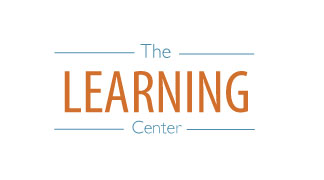 Tasks for: ________________(class)Tasks for: ________________(class)Tasks for: ________________(class)Tasks for: ________________(class)Tasks for: ________________(class)Sat 4/25Sun 4/26Mon 4/27Tues 4/28Wed 4/29Thurs 4/30Fri 5/1Sat 5/2Sun 5/3Monday 5/4